Melyik utasbiztosítást mikor érdemes választani?A biztosítótársaságok egyes termékei, melyek megtalálhatók online utasbiztosítási kalkulátorunkban, különböző szolgáltatásokat és szolgáltatási limiteket tartalmaznak. Egy szolgáltatásait tekintve egyszerűbb utasbiztosítás természetesen sokkal olcsóbb, mint egy összetettebb, szolgáltatásaiban és a költségek térítésében magasabb biztonságot nyújtó termék. Kérjük, tekintse át példáinkat, segítünk eldönteni, milyen esetekben melyik csomagajánlatot érdemes választani!Utazás valamely európai országbaPár napnál hosszabb, európai országba irányuló utazás során érdemes megfontolni a magasabb költségtérítési limiteket kínáló termékek megvásárlását, amelyek betegség és baleset esetén már akár 20 millió forintos fedezetet is kínálnak, illetve további szolgáltatásokkal (pl. óvadék és ügyvédi költségek) fokozottabb biztonságot nyújtanak.Utazás Európán kívüli országokbaHosszabb és Európán kívüli országba történő utazás során érdemes mérlegelni a célország egészségügyi ellátási rendszerét, valamint az ország biztonságát. Ha biztonságosnak ítéljük meg, akkor a közepes szolgáltatásokat nyújtó termékek választása célszerű, azon belül is a nagyobb költségtérítést kínáló módozatok egyikét.Utazás kockázatos biztonságú országokbaKözel-keleti országba, különös tekintettel Izraelre, valamint dél-amerikai, távol-keleti és afrikai országokba történő utazás során mindenképpen javasoljuk a legmagasabb költségtérítéseket kínáló, szolgáltatásaikban a legtöbbet nyújtó termékek megvásárlását, valamint - a biztosítástól függetlenül - az elérhető óvintézkedések (pl. védőoltások) megtételét.Utazás és sportolásA síelésből és snowboardozásból eredő kockázatokat minden biztosítótársaság minden terméke tartalmazza, ez esetben a választást csak a napok száma és utazásunk úti célja befolyásolhatja. Kiegészítő biztosítás megvásárlásával több biztosító is vállalja többek között a következő extrémsportokat: hobbibúvárkodás (max. 40 m merülési mélység), rafting, hegymászás, canyoning, hydro-speed, quad, stb.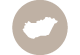 Pár napos utazás szomszédos országbaAmennyiben úti célunk valamelyik szomszédos ország, és a kint tartózkodásunk nem több két-három napnál, úgy egy egyszerűbb, költségeit tekintve olcsóbb utasbiztosítási termék megvásárlása is elegendő. Ezen termékek mindegyike tartalmazza a betegség és baleset esetén fellépő költségek térítését (átlag 3-5 millió Ft), valamint a poggyászokban esett károkat is enyhítik.